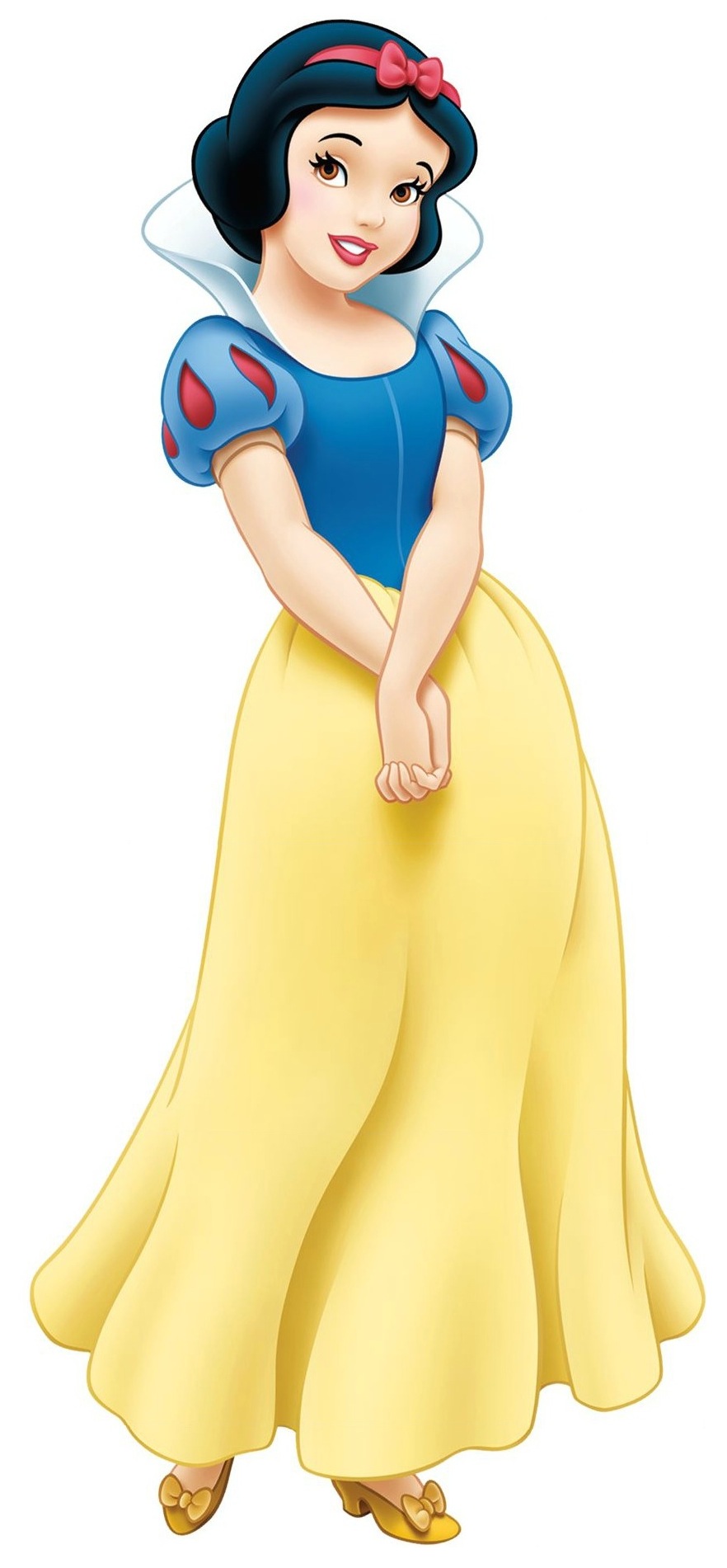 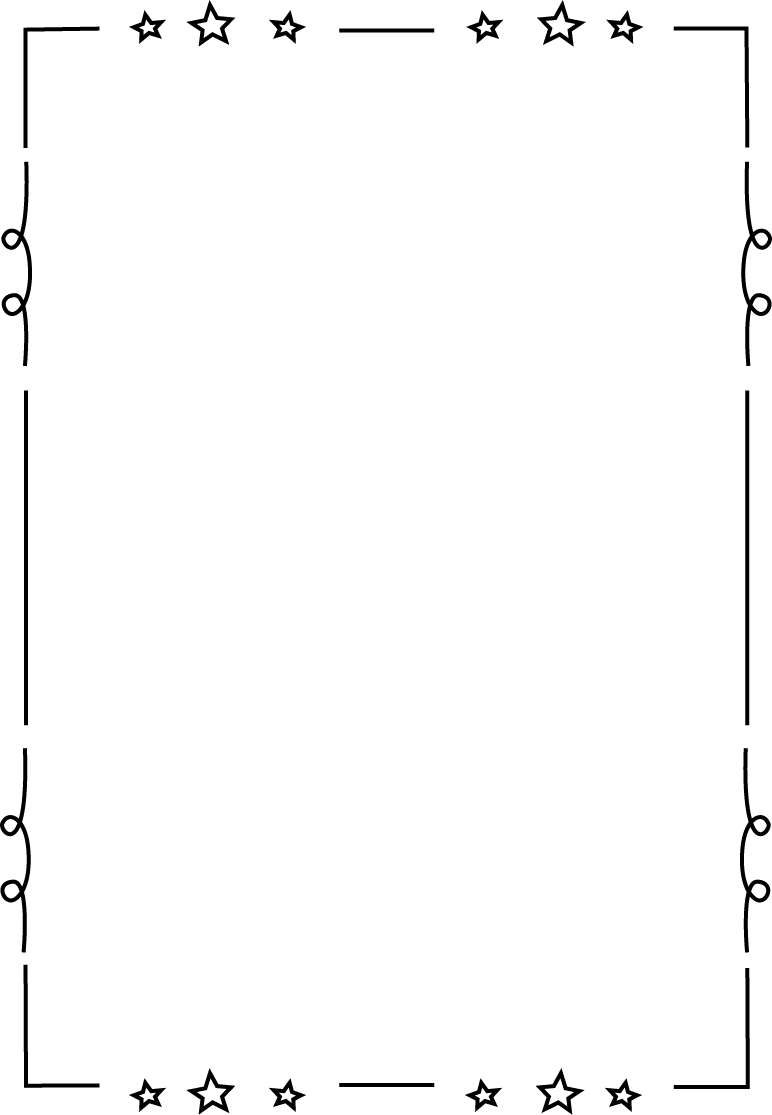 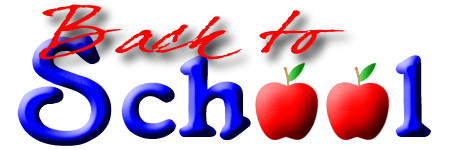 Dear Parents, Guardians and Scholars, 	Welcome back to school, and welcome to 1st grade! I am extremely excited to share this year’s journey through 1st grade with you and your child! I love working with children, this is my 5th year teaching and my 4th year at LEPA. First grade is an exciting year. The curriculum is both challenging and fun! We will be exploring science including topics in plant and animal life, earth and the solar system, light and sound, engineering and investigation and experimentation. We will be diving into the responsibilities of citizenship, geography, and other topics about cultures and symbols of America. We will go on adventures with memorable characters through classic literature. We will continue to focus on our core subjects of math, reading and writing. These are only a few examples of what our scholars will be learning in 1st grade. I believe we are a team in the education of your child. Scholars will be successful if everyone does their part. Every scholar in my class can be successful if he/she determines to work hard and use self-discipline. Parents can help your scholars have a successful year by supporting them, asking them to share what they have learned each day, and not allowing them to give up when the task at hand is challenging. I will do my part to help your scholar be successful by providing a positive learning environment and adjusting instruction and assignments to meet individual needs. I have all the supplies needed to start out the year. At this time, I am not needing any donations. However, there will be items that will need to be replenished over time like tissues, pencils and glue sticks. I will inform you if any of those items will be needed. We are also asking that you scholar not bring a backpack the first week of school as we are having minimum days that week. I will inform you more about when backpacks will be able to be brought on campus. We will be having snack so scholars can bring a small snack with them the first week of school along with a water bottle. It is going to be extremely important that we stay in contact with each other. If you have any questions or concerns, please feel free to get in touch with me. My email is tamara.walsh@lepacademy.com. This will be one of the ways to reach me and I will respond as soon as possible, usually within 24 hours. You are also welcomed to leave a message for me with the school’s office at 760-948-4333. I will return messages after the school day ends between the hours of 4:00 to 5:00 p.m. I strongly urge you to sign up for my class tag. I use this tool often to communicate with parents and help track your child’s behavior during the school day. We can even send individual messages.  Looking forward to a great year,Mrs. Walsh